.Intro: 16 Counts (start on vocals)#1.	SKATE, SKATE, RIGHT SHUFFLE, SKATE, SKATE, LEFT SHUFFLE#2.	CROSS SIDE SAILOR HALF TURN, STEP TOUCH, HEEL AND STEP(Restart here in wall 3)#3.	FORWARD ROCK, SHUFFLE HALF TURN, SHUFFLE HALF TURN, BACK ROCK(Alternative for counts 3&4 / 5&6: Two shuffles back)#4.	WALK, WALK, HEEL, HEEL, MONTEREY QUARTER TURNRestart - Wall 3 (facing 12:00): Dance up to count 16, then start dance from the beginning.Weekend Romance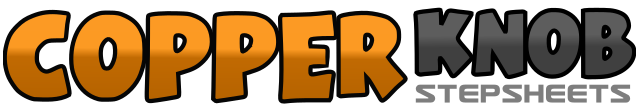 .......Count:32Wall:4Level:Beginner.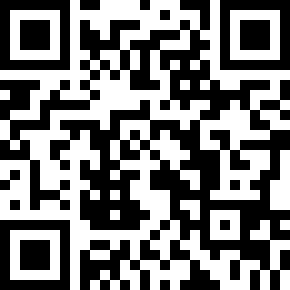 Choreographer:Bob Francis (UK) - January 2017Bob Francis (UK) - January 2017Bob Francis (UK) - January 2017Bob Francis (UK) - January 2017Bob Francis (UK) - January 2017.Music:Kissin' In the Back Row of the Movies - The Drifters : (Album: The Very Best Of The Drifters)Kissin' In the Back Row of the Movies - The Drifters : (Album: The Very Best Of The Drifters)Kissin' In the Back Row of the Movies - The Drifters : (Album: The Very Best Of The Drifters)Kissin' In the Back Row of the Movies - The Drifters : (Album: The Very Best Of The Drifters)Kissin' In the Back Row of the Movies - The Drifters : (Album: The Very Best Of The Drifters).or:Kissin' In the Backrow of the Movies - Barbados : (Album: The best of Barbados)Kissin' In the Backrow of the Movies - Barbados : (Album: The best of Barbados)Kissin' In the Backrow of the Movies - Barbados : (Album: The best of Barbados)Kissin' In the Backrow of the Movies - Barbados : (Album: The best of Barbados)Kissin' In the Backrow of the Movies - Barbados : (Album: The best of Barbados)........1-2Skate forward on Right to right diagonal, Skate forward on left to left diagonal.3&4Step forward on Right, Step Left next to Right, Step forward on Right.5-6Skate forward on Left to left diagonal, Skate forward on Right to right diagonal.7&8Step forward on Left, Step Right next to Left, Step forward on Left.1-2Cross Right over Left, Step Left to left side.3&4Cross Right behind Left, make half turn right stepping Left next to Right, Step forward on Right.5-6Step forward on Left, Touch Right next to Left .7&8Dig Right heel forward, Step on ball of Right next to Left, Step forward on Left1-2Rock forward on Right, Recover back on Left.3&4Turn quarter right stepping Right to right side, Close Left next to Right, turn quarter right stepping  forward on Right.5&6Turn quarter right stepping Left to left side, Close Right next to Left, Turn quarter right stepping back on Left.7-8Rock back on Right, Recover forward on Left.1-2Walk forward on Right, Walk forward on Left.3&4&Dig Right heel forward, Step Right next to Left, Dig Left heel forward , Step Left next to Right.5-6Point Right toe to right side, Turn quarter right stepping Right next to Left.7-8Point Left  to left side, Step Left next to Right